Государственное бюджетное профессиональное
образовательное учреждение
«Нижегородское музыкальное училище (колледж)
им. М.А. Балакирева» -
«Школа креативных индустрий»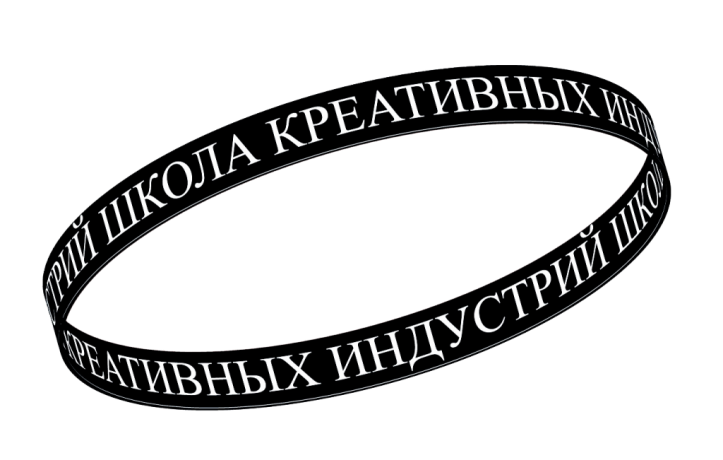 РАБОЧАЯ ПРОГРАММА
ФОТОПРОИЗВОДСТВО
Дисциплина по выбору. 2 год обучения
Дополнительной общеобразовательной общеразвивающей 
программы «Креативные индустрии»Нижний Новгород2023 годОсобенности организации образовательного процессаОсобенностью образовательного процесса является комплексность и многообразие направлений деятельности учащихся, масштабность педагогических целей и задач. Образовательный процесс организован преимущественно на интерактивных формах проведения занятий: все обучающиеся оказываются вовлеченными в процесс познания, они имеют возможность понимать и рефлексировать по поводу того, что они знают и думают, – это способствует формированию высокого уровня эмоционального единения обучающихся.В ходе диалогового обучения обучающиеся учатся критически мыслить, решать сложные проблемы на основе анализа обстоятельств и соответствующей информации (кейсов), взвешивать альтернативные мнения, принимать продуманные решения, участвовать в дискуссиях, общаться с другими людьми. Для этого включаются эффективных форм работы: индивидуальная, парная и групповая работа, игровые, проблемно-обучающие ситуации, проектная деятельность, работа с различными источниками информации, творческая работа, использование информационно коммуникационных технологий. Такой подход дает возможность учащимся применять на практике полученные теоретические знания и приобретать ценные умения.ЗадачиОбучающие:- изучить историю возникновения фотографии и мировой опыт фотоискусства;- изучить жанровые каноны фотографии;- освоить различные техники и основные правила фотосъемки;- освоить ПО для каталогизации и первичной обработки снимков;- освоить ПО для постобработки фотографий;- освоить навыки работы с различным основным и вспомогательным оборудованием: камеры, объективы, фильтры для объективов, вспышки, рассеиватели, стойки, студийные фоны, квадрокоптер для фото и видеосъемки;- освоить навыки создания профессионального цифрового портфолио на специальных платформах;Развивающие:- освоить последовательности действий и различных методов анализа задач и кейсов из индустрии;- развить навыки организации самостоятельной работы и работы в команде;- применить полученные знания и навыки при реализации творческих проектов в рамках образовательной программы;- сформировать опыт самостоятельной и командной творческой проектной деятельности;Воспитательные:- привлечение обучающихся к сотрудничеству на основе общего коллективного творчества;- умение работать в команде, умение выслушать друг друга;- воспитание чувства ответственности за партнеров и за себя;- формирование умения поэтапного распределения задач для достижения поставленной цели;- воспитание самостоятельности и инициативы.Объем программы, виды учебной работы и отчетностиДисциплина по выбору «Фотопроизводство» изучается на втором году обучения подополнительной общеобразовательной общеразвивающей программе «Креативные индустрии».Объем времени – 208 часов. Занятия групповые и индивидуальные в форме практической деятельности.Отчетность в форме зачета – презентации проекта и группового обсуждения результатов работы. По итогам защиты проекта выставляется оценка – зачет/незачет.Учебно-тематический планСодержание программыРаздел 1. Знакомство со специализациями студииТема 1.1. Вводное занятиеТеория: Инструктаж по технике безопасности. Представление программы на 2ой годПрактика: Знакомство. Целеполагание. Генерация идеи на предстоящий год.Тема 1.2. Фото. Портретная фотография. Введение.Теория: История фотографии, культурное и социальное значение визуальных искусств. Ретроспектива портретной фотографии. Эволюция фотокамеры. Краткий инструктаж по использованию оборудования.Практика: Игра на сопоставление фотографии и оборудования, которым она была сделана.Тема 1.3. Знакомство с камерой.Теория: Основные функции. Подготовка камеры к работе, карта памяти, батарея, кнопка спуска, колесо режимов, кольца фокусировки.Практика: Включение и выключение камеры, открытие меню, переключение режимов, пробные кадры. Правильное удержание камеры и позиция тела фотографаТема 1.4. Композиция кадра.Теория: Правило третей.Практика: Создание снимков в автоматическом режиме с учетом правила третей.Тема 1.5. Съемка в ручном и автоматических режимах.Теория: Пояснение режимов съемки – приоритет скорости затвора, приоритет диафрагмы. Что такое глубина резкости и фокус.Практика: Создание снимков в ручном и полуавтоматических режимах с учетом правила третей.Тема 1.6. Базовая обработка фотографии.Теория: Обработка фотографии.Практика: Настройка основных параметров цифрового снимка – экспозиция, кадрирование, выравнивание по направляющим, коррекция баланса белого, коррекция цветов.Тема 1.7. Видео. История кино. Визуальный ряд. Значение кинематографа в современном мире.Теория: История кино. Визуальный ряд. Значение кинематографа в современном мире.Тема 1.8. План съемки. Крупность кадра.Теория: Общий, средний и крупный планы съемки.Практика: Съемка объектов используя разную крупность кадраТема 1.9. Угол съемкиТеория: Влияние угла съемки на восприятие кадра и сюжетаПрактика: Съемка объектов используя разные углы съемкиТема 1.10. Фокусное расстояниеТеория: Понимание фокусного расстояния объективовПрактика: Съемка с использованием разных фокусных расстоянийТема 1.11. Препродакшн, чеклист. Съемка со штативом.Теория: Содержание чек листа. Устройство и назначение видеоштативаПрактика: Написание чек листа. Съемка со штативом.Тема 1.12. Видеомонтаж и motion-дизайн. Введение. Влияние монтажа на восприятие. «Третий смысл».Теория: Введение в видеомонтаж и motion-дизайн. Основные понятие и принципы. Влияние монтажа на восприятие. «Третий смысл» в работах Л. Кулешова и А. ХичкокаПрактика: Групповое обсуждение принципов монтажа, ключевых моментов и использования motion-дизайнаТема 1.13. Знакомство с монтажным ПО. Основы видеомонтажа.Теория: Демонстрация интерфейса ПО. Назначение элементов иинструментов.Практика: Тестирование возможностей ПО склейка кадров, обрезка клипов,синхронизация со звуковой дорожкой, базовая цветокоррекция, экспорт с заданными параметрамиТема 1.14. Базовая цветокоррекция. Монтаж ролика.Теория: Принципы цветокоррекции - коррекция экспозиции, светлых участков, теней, баланса белого.Практика: Обработка видеоматериала в Adobe Premiere - склейка кадров, обрезка клипов, синхронизация со звуковой дорожкой, базовая цветокоррекция, экспорт с заданными параметрамиТема 1.15. Что такое motion design. Теория: Основы motion-дизайн и примеры использования визуальных эффектов в кино, клипах и рекламе. Демонстрация интерфейса ПО.Практика: Обсуждение плюсов и минусов визуальных эффектов. Возможности использования motion-дизайна в кино, клипах и рекламе.Тема 1.16. Добавление простых спецэффектов к видеоПрактика: Создание простых спецэффектов к видео с использованием инструментов ПО.Раздел 2. Углубленное изучение специализации.Тема 2.1. Портретная фотография. Введение.Теория: История фотографии, культурное и социальное значение визуальных искусств. Краткий инструктаж по использованию оборудования.Тема 2.2. Знакомство с камерой.Теория: Основные функции. Подготовка камеры к работе, карта памяти, батарея, кнопка спуска, колесо режимов, кольца фокусировки.Практика: Включение и выключение камеры, открытие меню, переключение режимов.Тема 2.3. Композиция кадра.Теория: Правило третей.Практика: Создание снимков в автоматическом режиме с учетом правила третей.Тема 2.4. Съемка в ручном и автоматических режимах.Теория: Пояснение режимов съемки – приоритет скорости затвора, приоритет диафрагмы. Что такое глубина резкости и фокус.Практика: Создание снимков в ручном и полуавтоматических режимах с учетом правила третей.Тема 2.5. Базовая обработка фотографии.Теория: Обработка фотографии в ПО.Практика: Настройка основных параметров цифрового снимка – экспозиция, кадрирование, выравнивание по направляющим, коррекция баланса белого, коррекция цветов.Тема 2.6. Цифровая фотография. Жанры, инструменты, съемка и обработка.Введение в цифровую фотографию. Основы цифровой фотографии.Теория: Экспозиция. Выдержка. Диафрагма, ISO.Практика: Учащиеся пробуют разные сочетания параметров съемки для усвоения их взаимосвязи.Тема 2.7. Цветовая температура.Теория: Объяснение цветовой температуры и баланса белого. Режимы баланса белого в камерах.Практика: Съемка в разных световых условиях, использование предустановок баланса белого, замер баланса белого по серой карте (белому листу).Тема 2.8. Оборудование. Типы камер.Теория: Зеркальные и беззеркальные камеры. Типизация камер в соответствии с актуальными моделями на рынкеПрактика: Самостоятельное изучение особенностей разных типов камер.Тема 2.9. Анатомия камеры.Теория: Назначение и устройство компонентов камеры. Сенсор и зеркала. Настройки. Кольцо привода. Видоискатель. Экран. Кнопки.Практика: Самостоятельное изучение функционирования компонентов камеры.Тема 2.10. Структура и типы объективов.Теория: Объяснение типизаций объективов, характеристики и устройство объективов.Практика: Создание снимков с разными объективамиТема 2.11. Источники света.Теория: Световое оборудование – классификация, правила работы.Практика: Установка, сборка и включение светового оборудования.Тема 2.12. Портретная фотография. Введение.Теория: История. Демонстрация примеров известных работ. Позирование в портретнойфотографии.Тема 2.13. Композиция.Теория: Композиция кадра. Демонстрация и анализ примеров известных фоторабот.Практика: Создание фотографий в соответствии с классическими композиционными решениямиТема 2.14. Психологические и другие аспекты работы с моделью, с заказчиком.Теория: Коммуникационные приемы и правила в работы на съемочной площадке, а также на всех этапах работы с заказчиком.Практика: Учащиеся работают в группах, выполняя портретные снимки в соответствии с заданием и стараются добиться от позирующего нужного результата.Тема 2.15. Световые схемы.Теория: Анализ и объяснение основных световых схем применяемых в портретнойсъемке.Тема 2.16. Искусственное освещение.Теория: Объяснение работы с разными видами искусственного освещения, включая световое оборудование фотостудии.Практика: Создание снимков с разными световыми схемами, применяя световое оборудование и имеющееся освещение кабинета (класса).Тема 2.17. Естественное освещение.Теория: Объяснение работы с естественным освещением, включая разное время суток. Прямой и отраженный свет.Практика: Создание снимков с разными световыми схемами, применяя естественное освещение.Тема 2.18. Современная портретная фотография.Теория: Анализ примеров работ современных фотографов разных жанровТема 2.19. Фотография природы, архитектуры и недвижимости.Теория: Объяснение основ фотографии природы, архитектуры и недвижимости. Отличие широкоугольной и теле-съемки в этих жанрах. Анализ работ фотографов.Практика: Создание фотографий природы, архитектуры и недвижимости.Тема 2.20. Длинная выдержка в фотографии.Теория: Применение фильтров и их типы.Практика: Создание фотографий с применением фильтровТема 2.21. Съемка HDR. Брэкетинг.Теория: ПО – области применения, примеры работ, объяснение принципа работы. Брэкетинг выдержки. Брэкетинг диафрагмы. Брэкетинг фокуса. Брэкетинг баланса белого. Брэкетинг вспышки.Практика: Создание фотографий с применением HDR, и других видов брэкетинга.Тема 2.22. Панорама.Теория: Что такое панорамная съемка, вертикальная и горизонтальная панорама, приемы съемки панорам с использованием штатива и без. Создание панорам в программах Photoshop.Практика: Создание панорамных фотографий – подготовка, съемка и обработка.Тема 2.23. Предметная и макросъемка.Теория: Фуд съемка. Съемка предметов в лайтбоксе. Макросъемка.Практика: Создание фотографий с использованием макро-объектива и серии предметных снимков.Тема 2.24. Аэрофотосъемка.Теория: Правила безопасности при использовании квадрокоптеров. Управление квадрокоптером. Настройки. Режимы съемки.Тема 2.25. Съемка квадрокоптером в ручном режиме.Практика: Управление квадрокоптером. Создание фотографий квадрокоптером в ручном режиме.Тема 2.26. Автоматические режимы съемки квадрокоптером.Практика: Управление квадрокоптером. Создание фотографий квадрокоптером в автоматических режимах.Тема 2.27. Природа цвета. Сочетания цветов.Теория: Цвет как физическое явление. Восприятие цвета человеком. Цветовые круги.Тема 2.28. Обработка фотографий.Теория: Интерфейс. Назначение вкладок, модулей и элементов. Импорт, каталогизация.Практика: Импорт и каталогизация отснятого ранее материала. Отбор лучших снимков.Тема 2.29. Первичная обработка.Теория: Коррекция баланса белого, экспозиции, теней и светлых участков, цветовых оттенков.Практика: Обработка выбранных снимков.Тема 2.30. Обработка фотографий. Photoshop.Теория: Интерфейс программы. Настройки программы. Инструменты.Практика: Создание нового документа, открытие файлов, изменение настроек программы, переключение между инструментами.Тема 2.31. Работа со слоями.Теория: Объяснение логики работы со слоями. Типы слоев и их назначение.Практика: Обработка выбранных снимков с применением различных типов слоевТема 2.32. Маски.Теория: Что такое маски и как ими пользоваться.Практика: Обработка выбранных снимков с применением масокТема 2.33. ЭкспортТеория: Отличие настроек экспорта для социальных сетей, сайтов, печати.Практика: Экспорт снимков с различными настройками. Публикация и печать.Тема 2.34. Репортажная фотография.Теория: Виды репортажа. Демонстрация работ репортажных фотографов.Раздел 3. Внутристудийные/межстудийные проекты.Тема 3.1. Фотография как средство творческого самовыражения.Теория: Показ и анализ работ известных фотографов.Тема 3.2. Создание фотопроекта «Я и мир».Теория: Круглый стол. Обсуждение с учащимися идей для фотопроекта. Учащиеся выполняют проект самостоятельно. Творческая задача проекта – создать серию фотографий, выполненных в одном стиле и объединенных одной идеей или историей, отражающих отношение учащегося к какой-либо волнующей его проблеме, человеке или его увлечении. Героем сюжета может быть сам учащийся либо другие люди. Образовательная задача – максимально использовать полученные навыки съемки в разных жанрах.Тема 3.3. Препродакшн. Разработка проекта.Практика: Учащиеся согласовывают и утверждают концепцию проекта спреподавателем, выбирают время и место съемок, создают чек-лист, что необходимо для съемки.Тема 3.4. Продакшн. Съемка.Практика: Съемка в соответствии с подготовленным планом.Тема 3.5. Постпродакшн. Обработка.Практика: Экспорт отснятого материала. Обработка снимков. Подготовка к публикации, печати и демонстрации на следующем занятии.Тема 3.6. Обсуждение и просмотр проектов.Практика: Круглый стол. Показ и обсуждение работ.Тема 3.7. Фотография как отражение социальных вопросов.Теория: Показ и анализ работ известных фотографов на заданную тему.Тема 3.8. Создание фотопроекта «Мой город».Практика: Круглый стол. Обсуждение с учащимися идей для фотопроекта. Учащиеся выполняют проект самостоятельно либо в группах. Творческая задача проекта – создать серию фотографий, выполненных в одном стиле и объединенных одной идеей или историей, отражающих отношение учащегося или группы к какой-либо теме, связанной с их городом. Это может быть серия снимков исторических памятников города, строящиеся амбициозные проекты, заповедники и т.д. Образовательная задача – максимально использовать полученные навыки съемки природы и архитектуры, аэрофотосъемки.Тема 3.9. Препродакшн. Разработка проекта.Практика: Учащиеся согласовывают и утверждают концепцию проекта спреподавателем, выбирают время и место съемок, создают чек-лист, что необходимо для съемки.Тема 3.10. Продакшн. Съемка.Практика: Съемка в соответствии с подготовленным планом.Тема 3.11. Постпродакшн. Обработка.Практика: Экспорт отснятого материала. Обработка снимков. Подготовка к публикации, печати и демонстрации на следующем занятии.Тема 3.12. Обсуждение и просмотр проектов.Практика: Круглый стол. Показ и обсуждение работ.Тема 3.13. Фото реклама.Теория: Показ и анализ работ известных фотографов на заданную тему.Тема 3.14. Создание фотопроекта «Реклама продукта».Практика: Круглый стол. Обсуждение с учащимися идей для фотопроекта. Учащиеся выполняют проект самостоятельно либо в группах. Творческая задача проекта – создать серию фотографий, выполненных в одном стиле и объединенных концепцией рекламы какого-либо продукта. Это может продукт какой-то местной компании, небольшого брэнда, с которыми учащиеся самостоятельно договорятся о съемке. Образовательная задача – максимально использовать полученные навыки предметной съемки.Тема 3.15. Препродакшн. Разработка проекта.Практика: Учащиеся согласовывают и утверждают концепцию проекта спреподавателем, выбирают время и место съемок, создают чек-лист, что необходимо для съемки.Тема 3.16. Продакшн. Съемка.Практика: Съемка в соответствии с подготовленным планом.Тема 3.17. Постпродакшн. Обработка.Практика: Экспорт отснятого материала. Обработка снимков. Подготовка к публикации, печати и демонстрации на следующем занятии.Тема 3.18. Обсуждение и просмотр проектов.Практика: Круглый стол. Показ и обсуждение работ.Тема 3.19. Фэшн съемка.Теория: Показ и анализ работ известных фотографов на заданную тему.Тема 3.20. Создание фотопроекта «Fashion».Теория: Круглый стол. Обсуждение с учащимися идей для фотопроекта. Учащиеся выполняют проект самостоятельно либо в группах. Творческая задача проекта – создать серию фотографий, выполненных в одном стиле и объединенных концепцией фэшн- съемки. Учащиеся взаимодействуют с другими студиями, подбирают моделей и образы. Образовательная задача – максимально использовать полученные навыки портретной съемки.Тема 3.21. Препродакшн. Разработка проекта.Практика: Учащиеся согласовывают и утверждают концепцию проекта спреподавателем, выбирают время и место съемок, создают чек-лист, что необходимо для съемки.Тема 3.22. Продакшн. Съемка.Практика: Съемка в соответствии с подготовленным планом.Тема 3.23. Постпродакшн. Обработка.Практика: Экспорт отснятого материала. Обработка снимков. Подготовка к публикации, печати и демонстрации на следующем занятии.Тема 3.24. Обсуждение и просмотр проектов.Практика: Круглый стол. Показ и обсуждение работ.Тема 3.25. ПортфолиоТеория: Подготовка портфолио. Любительские и профессиональные платформы для размещения портфолио.Практика: Подготовка портфолио. Поиск платформ для размещения. Добавление работна платформы.Планируемые результатыЛичностные:- учащийся уважительно и доброжелательно относится к другим учащимся, педагогам и работникам;- учащийся ответственно относится к обучению;- учащийся развивает коммуникативные навыки в общении и сотрудничестве со сверстниками и педагогами;- учащийся может организовать самостоятельную деятельность, умеет работать в команде;- учащийся анализирует полученный практический опыт и оценивает возможности для улучшений в дальнейшей деятельности;- учащийся развивает художественный вкус и способность к эстетической оценке произведений искусства;Метапредметные:- учащийся выполняет поставленные учебные задачи, уточняя их содержание и и умение принимать и сохранять учебную задачу;- учащийся оценивает результаты своей работы и получившийся творческий продукт, соотносит его с изначальным замыслом, может оценить достоинства и недостатки;- учащийся применяет полученные знания и навыки в собственнойхудожественно-творческой и проектной деятельности;- учащийся развивает эмоционально-ценностное отношение к окружающему миру;- учащийся активно использует язык изобразительного искусства и возможности различных художественных материалов для освоения содержания образовательной программы (литература, окружающий мир,  родной язык и др.);- учащийся знает основные этапы создания творческого продукта - препродакшн, продакшн, постпродакшн;- учащийся знает несколько ресурсов (в том числе профессиональных) для размещения своих творческих проектов.Предметные:- учащийся знает историю возникновения фотографии и ключевые этапы и ярких представителей мирового фотоискусства, по фотографии может определить период ее создания, возможного автора и сформулировать ключевые характеристики данного периода;- учащийся знает различные жанры фотографии (пейзаж, портрет, деловая фотография и др.) и присущие им каноны, может применить свои знания для создания фотографии в соответствующем жанре- учащийся снимает фотографии в различных жанрах, используя различные техники работы со светом (естественный дневной свет, сумерки и ночная съемка, студийный импульсный свет, источники постоянного света), подбирая подходящие объективы и другие инструменты фотосъемки (штативы, фильтры, рассеиватели и др.) для полноценного решения творческой задачи;- учащийся снимает фотографии соблюдая основные правила фотосъемки – технические требования (разрешение, ISO, тип сжатия), параметры съемки (баланс белого, экспозиция) и творческая составляющая (композиция кадра, фокус, световая схема, цвета, идея)- учащийся сортирует отснятый материал и выбирает лучшие снимки (технические и художественные критерии), проводит первичную обработку одного или серии снимков (коррекция экспозиции, теней, светлых участков, цвета и др.);- учащийся делает постобработку снимка, используя такиеинструменты как слои, маски, корректирующие слои, кисти и другие, устраняет недочеты фотосъемки и дополняет фотографию различными художественными элементами;- учащийся в процессе фотосъемки использует различное основное и вспомогательное оборудование: камеры, объективы, фильтры для объективов, вспышки, рассеиватели, стойки, студийные фоны, квадрокоптер для фото и видеосъемки;- учащийся создает собственное профессиональное цифровое портфолио на одной или нескольких специальных платформах, самостоятельно оценивает и выбирает лучшие работы.Методические материалыЛитература:Литература для педагога: 1. Иттен И. Искусство цвета. М.: Аронов, 2020. 2. Фриман М. Взгляд фотографа. Как научиться разбираться в фотоискусстве, понимать и ценить хорошие фотографии. М.: Добрая книга, 2019. 3. Фриман М. Дао цифровой фотографии. Искусство создавать удачные фотоснимки. М.: Добрая книга, 2018. 4. Келби С. Цифровая фотография. М.: Вильямс, 2017. 5. Лапин А. Фотография как… М.: Эксмо, 2010. Литература для учащихся: 1. Иттен И. Искусство цвета. М.: Аронов, 2020. 2. Фриман М. Взгляд фотографа. Как научиться разбираться в фотоискусстве, понимать и ценить хорошие фотографии. М.: Добрая книга, 2019. 3. Фриман М. Дао цифровой фотографии. Искусство создавать удачные фотоснимки. М.: Добрая книга, 2018. 4. Келби С. Цифровая фотография. М.: Вильямс, 2017. 5. Лапин А. Фотография как… М.: Эксмо, 2010. Литература для родителей: 1. Мурашев А. Другая школа. Откуда берутся нормальные люди. М.: Эксмо-пресс, 2019 2. Стейнберг Л. Переходный возраст. Не упусти момент. М.: Манн, Иванов и Фербер, 2017 3. Загмайстер C., Уолш Д.. О Красоте. М.: Манн, Иванов и Фербер, 2020№ п/пНазвание разделаКоличество часовКоличество часовКоличество часовФорма контроля№ п/пНазвание разделаТеорияПрактикаВсегоФорма контроляРаздел 1. Знакомство со специализациями студии1.1.Вводное занятие.213Проверка знаний техники безопасности.1.2.Фото. Портретная фотография. Введение.303Тест на сопоставление1.3.Знакомство с камерой.213Рефлексия1.4.Композиция кадра.123Обсуждение результатов работы1.5.Съемка в ручном и автоматических режимах123Обсуждение результатов работы. Сравнение и обсуждение результатов.1.6.Базовая обработка фотографии123Сравнение исходных снимков с результатами обработки1.7.Видео. История кино. Визуальный ряд. Значение кинематографа в современном мире.303Обсуждение1.8.План съемки. Крупность кадра.123Сравнение кадров разной крупности. Обсуждение результатов видеосъемки.1.9.Угол съемки.123Сравнение кадров снятых с разных углов. Обсуждение результатов работы 1.10.Фокусное расстояние.123Сравнение кадров, снятых с разным фокусным расстоянием. Обсуждение результатов работы.1.11.Препродашкн, чеклист. Съемка со штативом.123Обсуждение результатов работы и чеклиста.1.12.Видеомонтаж и motion-дизайна. Влияние монтажа на восприятие. «Третий смысл».303Обсуждение.1.13.Знакомство с монтажным ПО. Основы видеомонтажа.123Рефлексия.1.14.Базовая цветокоррекция. Монтаж Ролика.123Сравнение результатов.1.15.Что такое motion desing. Знакомство с After Effects.123Обсуждение1.16.Добавление простых спецэффектов к видео.123Сравнение результатов. Рефлексия. Выбор специализации. Раздел 2. Углубленное изучение специализации.2.1.Цифровая фотография. Жанры, инструменты, съемка и обработка. Введение в цифровую фотографию. Портретная фотография. Введение.202Проверка знаний техники безопасности. Обсуждение.2.2.Знакомство с камерой.112Рефлексия по работе с камерой.2.3.Композиция кадра.123Рефлексия.2.4.Съемка в ручном и автоматических режимах.123Рефлексия. Сравнение кадров. Обсуждение результатов.2.5.Базовая обработка фотографии.123Рефлексия. Обсуждение результатов.2.6.Основы цифровой фотографии.123Рефлексия. Сравнение кадров. Обсуждение результатов.2.7.Цветовая температура.123Рефлексия. Сравнение кадров. Обсуждение результатов.2.8.Оборудование. Типы камер.123Рефлексия. Обсуждение.2.9.Анатомия камеры.123Рефлексия. Сравнение кадров. Обсуждение результатов.2.10.Структура и типы объективов.123Рефлексия. Сравнение кадров. Обсуждение результатов.2.11.Источники света.123Обсуждение.2.12.Портретная фотография. Введение.213Рефлексия. Обсуждение.2.13.Композиция.123Рефлексия. Сравнение кадров. Обсуждение результатов.2.14.Психологические и другие аспекты работы с моделью, с заказчиком.123Рефлексия.2.15.Световые схемы.202Рефлексия. Обсуждение.2.16.Искусственное освещение.123Сравнение кадров. Обсуждение результатов.2.17.Естественное освещение.123Рефлексия. Сравнение кадров. Обсуждение результатов.2.18.Современная портретная фотография.202Рефлексия. Обсуждение.2.19.Фотография природы, архитектуры и недвижимости.123Рефлексия. Сравнение кадров. Обсуждение результатов.2.20.Длинная выдержка в фотографии.123Сравнение кадров. Обсуждение результатов.2.21.Съемка HDR. Брэкетинг.123Сравнение кадров. Обсуждение результатов.2.22.Панорама.123Рефлексия. Сравнение кадров. Обсуждение результатов.2.23.Предметная и макро съемка.123Рефлексия. Сравнение кадров. Обсуждение результатов.2.24.Аэрофотосъемка.123Рефлексия. Обсуждение.2.25.Съемка квадрокоптером в ручном режиме.011Рефлексия. Сравнение кадров. Обсуждение результатов.2.26.Автоматические режимы съемки квадрокоптером.011Рефлексия. Сравнение кадров. Обсуждение результатов.2.27.Природа цвета. Сочетания цветов.202Рефлексия. Обсуждение.2.28.Обработка фотографий.123Рефлексия. Обсуждение результатов.2.29.Первичная обработка.123Рефлексия.2.30.Обработка фотографий в Photoshop. 123Рефлексия. Сравнение кадров. Обсуждение результатов.2.31.Работа со слоями.123Рефлексия. Сравнение кадров. Обсуждение результатов.2.32.Маски.123Рефлексия. Сравнение кадров. Обсуждение результатов.2.33.Экспорт.123Рефлексия. Сравнение кадров. Обсуждение результатов.2.34.Репортажная фотография.303Рефлексия. Обсуждение.Раздел 3. Внутристудийные/ межстудийные проекты.3.1.Фотография как средство творческого самовыражения.101Рефлексия. Обсуждение.3.2.Создание фотопроекта «Я и мир».101Рефлексия. Обсуждение.3.3.Препродакшн. Разработка проекта.033Рефлексия. Обсуждение.3.4.Продакшн. Съемка.033Рефлексия. Обсуждение результатов.3.5.Постпродакшн. Обработка.033Рефлексия. 3.6.Обсуждение и просмотр проектов.033Рефлексия. Обсуждение.3.7.Фотография как отражение социальных вопросов.101Рефлексия. Обсуждение.3.8.Создание фотопроекта.101Рефлексия. Обсуждение.3.9.Препродакшн. Разработка проекта.033Рефлексия. Обсуждение.3.10.Продакшн. Съемка.033Рефлексия. Обсуждение результатов.3.11.Постпродакшн. Обработка.033Рефлексия результатов.3.12.Обсуждение и просмотр проектов.033Рефлексия. Обсуждение результатов.3.13.Фотореклама.101Рефлексия.3.14.Создание фотопроекта «Реклама продукта».101Рефлексия. Обсуждение.3.15.Препродакшн. Разработка проекта.033Рефлексия. Обсуждение.3.16.Продакшн. Съемка.033Рефлексия. Обсуждение результатов.3.17.Постпродакшн. Обработка.033Рефлексия результатов.3.18.Обсуждение и просмотр проектов.033Рефлексия. Обсуждение результатов.3.19.Фэшн съемка.101Рефлексия. Обсуждение.3.20.Создание фотопроекта «Fashion».101Рефлексия. Сравнение кадров. Обсуждение результатов.3.21.Препродакшн. Разработка проекта.033Рефлексия. Обсуждение.3.22.Продакшн. Съемка.033Рефлексия. Обсуждение.3.23.Постпроакдшн. Обработка.033Рефлексия результатов.3.24.Обсуждение и просмотр проектов.033Рефлексия. Обсуждение результатов.3.25.Подготовка портфолио. Поиск платформ для размещения. Добавление работ на платформы.145Рефлексия. Обсуждение результатов.ИТОГО (общее количество часов)75133208№ п/пРаздел или тема программыФорма занятийПриемы и методы организации образовательного процессаФормы подведения итоговМетодические материалыРаздел 1. Знакомство со специализацией в студии 1.1.Вводное занятие.Инструктаж. Интерактивная лекция. Практическое занятие.Знакомство. Групповая работа. Симуляция. Мозговой штурм. Генерация идей.Проверка знаний техники безопасности целеполагание на год. Инструкция по технике безопасности, телевизор, компьютер, стикеры, фломастеры.1.2.Фото. Портретная фотография. Введение.Инструктаж. Интерактивная лекция. Практическое занятие.Презентация. Игра. Работа в малых группах. Демонстрация оборудования.Сопоставление фотографии и какой камрой она была сделана.Телевизор, компьютер, фотокамеры и вспомогательное оборудование.1.3.Знакомство с камерой.Интерактивный мастер-класс. Практическое занятие.Презентация. Демонстрация. Работа в малых группах.Рефлексия по работе с камерой.Телевизор, компьютер, фотокамеры и вспомогательное оборудование.1.4.Композиция кадра.Интерактивный мастер-класс. Практическое занятие.Презентация. Демонстрация. Работа в малых группах. Самостоятельная работа с оборудованием.Обсуждение результатов фотосъемки.Телевизор, компьютер, фотокамеры и вспомогательное оборудование.1.5.Съемка в ручном и автоматических режимах.Интерактивный мастер-класс. Практическое занятие.Презентация. Демонстрация. Сравнительный анализ. Работа в малых группах. Самостоятельная работа с оборудованием.Обсуждение результатов фотосъемки. Сравнение и обсуждение результатов предыдущего этапа.Телевизор, компьютер, фотокамеры и вспомогательное оборудование.1.6.Базовая обработка фотографии.Интерактивный мастер-класс. Практическое занятие.Презентация. Демонстрация. Самостоятельная индивидуальная работа с ПО.Сравнение исходных снимков с результатами обработки.Телевизор, компьютер, рабочие станции.1.7.Видео. История кино. Визуальный ряд. Значение кинематографа в современном мире. Интерактивная лекция.Презентация. Групповая работа.Обсуждение.Телевизор, компьютер.1.8.План съемки. Крупность кадра.Лекция. Групповое практическое занятие.Презентация. Демонстрация. Работа в малых группах. Самостоятельная работа с оборудованием.Сравнение кадров разной крупности. Обсуждение результатов видеосъемки.Телевизор, компьютер, камеры и вспомогательное оборудование.1.9.Угол съемки.Лекция. Групповое практическое занятие.Презентация. Демонстрация. Работа в малых группах. Самостоятельная работа с оборудованием.Сравнение кадров снятых с разных углов. Обсуждение результатов видеосъемки.Телевизор, компьютер, камеры и вспомогательное оборудование.1.10.Фокусное расстояние.Лекция. Групповое практическое занятие.Презентация. Демонстрация. Работа в малых группах. Самостоятельная работа с оборудованием.Сравнение кадров, снятых с разным фокусным расстоянием. Обсуждение результатов видеосъемки.Телевизор, компьютер, камеры и вспомогательное оборудование.1.11.Препродакшн. чеклист. Съемка со штативом.Лекция. Групповое практическое занятие.Презентация. Демонстрация. Работа в малых группах. Самостоятельная работа с оборудованием.Обсуждение результатов видеосъемки и чеклиста.Телевизор, компьютер, камеры и видеоштативы.1.12.Видеомонтаж и motion-дизайн. Влияние монтажа на восприятие. «Третий смысл»Интерактивная лекция.Презентация. Групповая работа.Обсуждение.Телевизор, компьютер.1.13.Знакомство с монтажным ПО. Основы видеомонтажа.Интерактивный мастер-класс. Практическое занятие.Презентация. Демонстрация. Работа в малых группах. Самостоятельная работа с оборудованием.Рефлексия.Телевизор, компьютер, рабочие станции.1.14.Базовая цветокоррекция. Монтаж Ролика.Интерактивный мастер-класс. Практическое занятие.Презентация. Демонстрация. Самостоятельная работа с оборудованием.Сравнение результатов.Телевизор, компьютер, рабочие станции.1.15.Что такое motion desing. Знакомство с After Effects. Интерактивный мастер-класс. Практическое занятие.Презентация. Демонстрация. Самостоятельная работа с оборудованием.Обсуждение.Телевизор, компьютер, рабочие станции.1.16.Добавление простых спецэффектов к видео.Интерактивный мастер-класс. Практическое занятие.Презентация. Демонстрация. Самостоятельная работа с оборудованием.Сравнение результатов, обсуждение. Рефлексия. Телевизор, компьютер, рабочие станции.Раздел 2. Углубленное изучение специализации2.1.Цифровая фотография. Жанры, инструменты, съемка и обработка. Введение в цифровую фотографию Портретная фотография. Введение.Интерактивная лекция.Презентация. Демонстрация. Работа в малых группах.Проверка знаний техники безопасности. Обсуждение.Телевизор, компьютер, камеры.2.2.Знакомство с камерой.Интерактивная лекция. Практическое занятие.Презентация. Демонстрация. Работа в малых группах. Самостоятельная работа с оборудованием.Рефлексия по работе с камерой.Телевизор, компьютер, камеры.2.3.Композиция кадра.Интерактивный мастер-класс. Практическое занятие.Презентация. Демонстрация. Работа в малых группах. Самостоятельная работа с оборудованием.Рефлексия.Телевизор, компьютер, камеры.2.4.Съемка в ручном и автоматических режимах.Интерактивная лекция. Практическое занятие.Презентация. Демонстрация. Работа в малых группах. Самостоятельная работа с оборудованием.Рефлексия. Сравнение кадров. Обсуждение результатов.Телевизор, компьютер, камеры.2.5.Базовая обработка фотографии.Интерактивный мастер-класс.Презентация. Демонстрация. Самостоятельная работа.Рефлексия. Обсуждение результатов.Телевизор, компьютер, рабочие станции.2.6.Основы цифровой фотографии.Интерактивная лекция. Практическое занятие.Презентация. Демонстрация. Работа в малых группах. Самостоятельная работа с оборудованием. Групповая рефлексия.Рефлексия. Обсуждение результатов.Телевизор, компьютер, рабочие станции.2.7.Цветовая температураИнтерактивная лекция. Практическое занятие.Презентация. Демонстрация. Работа в малых группах. Самостоятельная работа с оборудованием.Рефлексия. Сравнение кадров. Обсуждение результатов.Телевизор, компьютер.2.8.Оборудование. Типы камер.Интерактивная лекция. Практическое занятие.Презентация. Демонстрация. Работа в малых группах. Самостоятельная работа с оборудованием.Рефлексия. Обсуждение.Телевизор, компьютер, камеры.2.9.Анатомия камеры.Интерактивная лекция. Практическое занятие.Презентация. Демонстрация. Работа в малых группах. Самостоятельная работа с оборудованием.Рефлексия. Сравнение кадров. Обсуждение результатов.Телевизор, компьютер, камеры, вспомогательное оборудование.2.10.Структура и типы объективов.Интерактивная лекция. Практическое занятие.Презентация. Демонстрация. Работа в малых группах. Самостоятельная работа с оборудованием. Групповая работа.Обсуждение.Телевизор, компьютер, камеры, вспомогательное оборудование.2.11.Источники света.Интерактивный мастер-класс. Практическое занятие.Презентация. Демонстрация. Работа в малых группах. Самостоятельная работа с оборудованием. Групповая работаОбсуждение.Телевизор, компьютер, камеры, вспомогательное оборудование.2.12.Портретная фотография. Введение.Интерактивная лекция.Презентация. Демонстрация.Рефлексия. Обсуждение.Телевизор. Компьютер.2.13.Композиция.Интерактивная лекция. Практическое занятиеПрезентация. Демонстрация. Работа в малых группах. Самостоятельная работа с оборудованием. Групповая работа.Рефлексия. Сравнение кадров. Обсуждение результатов.Телевизор, компьютер, камеры, вспомогательное оборудование.2.14.Психологические и другие аспекты работы с моделью, с заказчиком.Интерактивная лекция. Практическое занятие.Презентация. Демонстрация. Работа в малых группах. Самостоятельная работа с оборудованием. Групповая работа.Рефлексия. Сравнение кадров. Обсуждение результатов.Телевизор, компьютер, камеры, вспомогательное оборудование.2.15.Световые схемы.Интерактивная лекция.Презентация. Демонстрация.Рефлексия. Обсуждение.Телевизор, компьютер, вспомогательное оборудование.2.16.Искусственное освещение.Интерактивный мастер-класс. Практическое занятие.Презентация. Демонстрация. Работа в малых группах. Самостоятельная работа с оборудованием. Групповая работа.Сравнение кадров. Обсуждение результатов.Телевизор, компьютер, камеры, вспомогательное оборудование.2.17.Естественное освещение.Интерактивный мастер-класс. Практическое занятие.Презентация. Демонстарция. Работа в малых группах. Самостоятельная работа с оборудованием. Групповая работа.Рефлексия. Сравнение кадров. Обсуждение результатов.Телевизор, компьютер, камеры, вспомогательное оборудование.2.18.Современная портретная фотография.Интерактивная лекция.Презентация. Демонстрация.Рефлексия. Обсуждение.Телевизор, компьютер.2.19.Фотография природы, архитектуры и недвижимости.Интерактивная лекция. Практическое занятие.Презентация. Демонстрация. Работа в малых группах. Самостоятельная работа с оборудованием. Групповая работа.Рефлексия. Сравнение кадров. Обсуждение результатов.Телевизор, компьютер, камеры, вспомогательное оборудование.2.20.Длинная выдержка в фотографии.Интерактивный мастер-класс. Практическое занятие.Презентация. Демонстрация. Работа в малых группах. Самостоятельная работа с оборудованием. Групповая работа.Сравнение кадров. Обсуждение результатов.Телевизор, компьютер, камеры, вспомогательное оборудование.2.21.Съемка HDR. Брэкэтинг.Интерактивный мастер-класс. Практическое занятие.Презентация. Демонстрация. Работа в малых группах.Сравнение кадров. Обсуждение результатов.Телевизор, компьютер, камеры, вспомогательное оборудование.2.22.Панорама.Интерактивная лекция. Практическое занятие.Презентация. Демонстрация. Работа в малых группах.Рефлексия. Сравнение кадров. Обсуждение результатов.Телевизор, компьютер, камеры, вспомогательное оборудование.2.23.Предметная и макросъемка.Интерактивный мастер-класс. Практическое занятие.Презентация. Демонстрация. Работа в малых группах. Самостоятельная работа с оборудованием.Рефлексия. Сравнение кадров. Обсуждение результатов.Телевизор, компьютер, камеры, вспомогательное оборудование.2.24.Аэрофотосъемка.Интерактивная лекция. Практическое занятие.Презентация. Демонстрация.Рефлексия. Обсуждение.Телевизор, компьютер.2.25.Съемка квадрокоптером в ручном режиме.Интерактивный мастер-класс. Практическое занятие.Презентация. Демонстрация. Работа в малых группах. Самостоятельная работа с оборудованием. Групповая работа.Рефлексия. Сравнение кадров. Обсуждение результатов.Телевизор, компьютер, камеры, квадрокоптер.2.26.Автоматические режимы съемки квадрокоптером.Интерактивный мастер-класс. Практическое занятие.Презентация. Демонстрация. Работа в малых группах. Самостоятельная работа с оборудованием. Групповая работа. Рефлексия. Сравнение кадров. Обсуждение результатов.Телевизор, компьютер, камеры, квадрокоптер.2.27.Природа цвета. Сочетания цветов.Интерактивная лекция. Практическое занятие.Презентация. Демонстрация.Рефлексия. Обсуждение.Телевизор, компьютер.2.28.Обработка фотографий.Интерактивная лекция. Практическое занятие.Презентация. Демонстрация. Самостоятельная работа с оборудованием. Рефлексия. Обсуждение результатов.Телевизор, компьютер, рабочие станции.2.29.Первичная обработка.Интерактивная лекция. Практическое занятие.Презентация. Демонстрация оборудования.Рефлексия. Сравнение кадров. Обсуждение результатов.Телевизор, компьютер, рабочие станции.2.30.Обработка фотографии. Интерактивная лекция. Практическое занятие.Презентация. Демонстрация. Самостоятельная работа с оборудованием.Рефлексия. Сравнение кадров. Обсуждение результатов.Телевизор, компьютер, рабочие станции.2.31.Работа со слоями.Интерактивная лекция. Практическое занятие.Презентация. Демонстрация. Самостоятельная работа с оборудованием.Рефлексия. Сравнение кадров. Обсуждение результатов.Телевизор, компьютер, рабочие станции.2.32.Маски.Интерактивная лекция. Практическое занятие.Презентация. Демонстрация. Самостоятельная работа с оборудованием.Рефлексия. Сравнение кадров. Обсуждение результатов.Телевизор, компьютер, рабочие станции.2.33.Экспорт.Интерактивная лекция. Практическое занятие.Презентация. Демонстрация. Самостоятельная работа с оборудованием.Рефлексия. Сравнение кадров. Обсуждение результатов.Телевизор, компьютер, рабочие станции.2.34.Репортажная фотография.Интерактивная лекция.Презентация. Демонстрация.Рефлексия. Обсуждение.Телевизор, компьютер.Раздел 3. Внутристудийные проекты.3.1.Фотография как средство творческого самовыражения.Интерактивная лекция.Презентация. Демонстрация. Рефлексия. Обсуждение.Телевизор. Компьютер.3.2.Создание фотопроекта Интерактивная лекция. Практическое занятие. Обсуждение.Презентация. Демонстрация. Мозговой штурм. Групповая работа.Рефлексия. Обсуждение.Телевизор, компьютер, камеры, рабочие станции.3.3.Препродакшн. Разработка проекта.Практическое занятие.Презентация. Демонстрация. Самостоятельная работа с оборудованием. Групповая работа.Рефлексия. Обсуждение.Телевизор, компьютер, камеры, рабочие станции.3.4.Продакшн. Съемка.Практическое занятие.Презентация. Демонстрация. Работа в малых группах. Самостоятельная работа с оборудованием. Групповая работа.Рефлексия. Обсуждение результатов.Телевизор, компьютер, камеры, вспомогательное оборудование, рабочие станции.3.5.Постпродакшн. Обработка.Практическое занятие.Презентация. Демонстрация. Работа в малых группах. Самостоятельная работа с оборудованием. Групповая работа.Рефлексия результатов. Телевизор, компьютер, рабочие станции.3.6.Обсуждение и просмотр проектов.Практическое занятие.Презентация. Демонстрация. Групповая рефлексия.Рефлексия. Обсуждение результатов.Телевизор, компьютер, рабочие станции.3.7.Фотография как отражение социальных вопросов.Интерактивная лекция.Презентация. Демонстрация.Рефлексия. Обсуждение.Телевизор. Компьютер.3.8.Создание фотопроекта.Интерактивная лекция.Презентация. Демонстрация. Мозговой штурм. Групповая работа.Рефлексия. Обсуждение.Телевизор, компьютер, камеры, рабочие станции.3.9.Препродакшн. Разработка проекта.Практическое занятие.Презентация. Демонстрация. Самостоятельная работа с оборудованием. Групповая работа.Рефлексия. Обсуждение.Телевизор, компьютер, камеры, рабочие станции.3.10.Продакшн. Съемка.Практическое занятие.Презентация. Демонстрация. Работа в малых группах. Самостоятельная работа с оборудованием. Групповая работа.Рефлексия. Обсуждение результатов.Телевизор, компьютер, камеры, вспомогательное оборудование, рабочие станции.3.11.Постпродакшн. Обработка.Практическое занятие.Презентация. Демонстрация. Работа в малых группах. Самостоятельная работа с оборудованием. Групповая работа.Рефлексия результатов.Телевизор, компьютер, рабочие станции.3.12.Обсуждение и просмотр проектов.Практическое занятие.Презентация. Демонстрация. Групповая работа.Рефлексия. Обсуждение результатов.Телевизор, компьютер, рабочие станции.3.13.Фотореклама.Интерактивная лекция.Презентация. Демонстрация. Работа в малых группах. Самостоятельная работа с оборудованием. Групповая работа.Рефлексия. Сравнение кадров. Обсуждение результатов.Телевизор, компьютер, камеры, вспомогательное оборудование, рабочие станции.3.14.Создание фотопроекта.Интерактивная лекция.Презентация. Демонстрация. Мозговой штурм. Групповая работа.Рефлексия. Обсуждение.Телевизор, компьютер, камеры, рабочие станции.3.15.Препродакшн. Разработка проекта.Практическое занятие.Презентация. Демонстрация. Самостоятельная работа с оборудованием. Групповая работа.Рефлексия. Обсуждение.Телевизор, компьютер, камеры, рабочие станции.3.16.Продакшн. Съемка.Практическое занятие.Презентация. Демонстрация. Работа в малых группах. Самостоятельная работа с оборудованием. Групповая работа.Рефлексия. Обсуждение результатов. Телевизор, компьютер, камеры, вспомогательное оборудование, рабочие станции.3.17.Постпродакшн. Обработка.Практическое занятие.Презентация. Демонстрация. Работа в малых группах. Самостоятельная работа с оборудованием. Групповая работа.Рефлексия результатов.Телевизор, компьютер, рабочие станции.3.18.Обсуждение и просмотр проектов.Практическое занятие.Презентация. Демонстрация.Рефлексия. Обсуждение результатов.Телевизор, компьютер, рабочие станции.3.19.Фэшн съемка.Интерактивная лекция.Презентация. Демонстрация. Мозговой штурм. Групповая работа.Рефлексия. Обсуждение.Телевизор, компьютер, камеры, рабочие станции.3.20.Создание фотопроекта.Интерактивная лекция.Презентация. Демонстрация. Работа в малых группах. Самостоятельная работа с оборудованием. Групповая работа.Рефлексия. Сравнение кадров. Обсуждение результатов.Телевизор, компьютер, камеры, вспомогательное оборудование, рабочие станции.3.21.Препродакшн. Разработка проекта.Практическое занятие.Презентация. Демонстрация. Самостоятельная работа с оборудованием. Групповая работа.Рефлексия. Обсуждение.Телевизор, компьютер, камеры, рабочие станции.3.22.Продакшн. Съемка.Практическое занятие.Презентация. Демонстрация. Работа в малых группах. Самостоятельная работа с оборудованием. Групповая работа.Рефлексия. Обсуждение результатов.Телевизор, компьютер, камеры, вспомогательное оборудование, рабочие станции.3.23.Постпродакшн. Обработка.Практическое занятие.Презентация. Демонстрация. Работа в малых группах. Самостоятельная работа с оборудованием. Групповая работа.Рефлексия результатов.Телевизор, компьютер, рабочие станции.3.24.Обсуждение и просмотр проектов.Практическое занятие.Презентация. Демонстрация. Групповая работа.Рефлексия. Обсуждение результатов.Телевизор, компьютер, рабочие станции.3.25.Подготовка портфолио. Поиск платформ для размещения. Добавление работ на платформы.Практическое занятие.Самостоятельная работа с оборудованием. Групповая рефлексия.Рефлексия. Обсуждение результатов.Телевизор, компьютер, рабочие станции.